菏泽市第二人民医院2018年度部门决算 目     录 第一部分  部门概况 一、部门职责二、机构设置  第二部分  2018年度部门决算表 一、收入支出决算总表二、收入决算表三、支出决算表 四、财政拨款收入支出决算总表 五、一般公共预算财政拨款支出决算表 六、一般公共预算财政拨款基本支出决算表 七、政府性基金预算财政拨款收入支出决算表 八、一般公共预算财政拨款“三公”经费相关信息统计表第三部分  2018年度部门决算情况和有关事项说明 一、2018年度部门决算情况说明二、重要事项说明第四部分  名词解释 第一部分 部门概况  一、部门职责 为人民身体健康提供医疗与护理保健服务。医疗与护理、医学教学、医学研究、卫生医疗人员培训、卫生技术人员继续教育、保健、交通创伤急救。 二、机构设置 从决算单位构成看，菏泽市第二人民医院部门决算仅包括菏泽市第二人民医院决算。纳入菏泽市第二人民医院2018年度部门决算编制范围的预算单位为菏泽市第二人民医院。第二部分 2018年度部门决算表                      收入支出决算表                                                                       公开01表部门：菏泽市第二人民医院                           金额单位：万元收入决算表                                                                                              公开02表  部门:菏泽市第二人民医院                                                                                                                       金额单位：万元支出决算表                                                                                                                       公开03表 部门：菏泽市第二人民医院                                                                                          金额单位：万元财政拨款收入支出决算总表                                                                                                                       公开04表部门：菏泽市第二人民医院                                                                                          金额单位：万元一般公共预算财政拨款收入决算表                                                                                   公开05表部门：菏泽市第二人民医院                                                               金额单位：万元一般公共预算财政拨款基本支出决算表   公开06表部门：菏泽市第二人民医院                                                                                 金额单位：万元政府性基金预算财政拨款收入支出决算表                                                                    公开07表 部门：菏泽市第二人民医院                                                                   金额单位：万元 菏泽市第二人民医院没有政府性基金收入，也没有使用政府性基金安排的支出，故本表无数据。第三部分 2018年度部门决算情况和重要事项说明一、2018年度部门决算情况说明（一）收入支出决算总体情况2018年度收、支总计17265.78万元。与2017年相比，收、支总计各增加607.54万元，增长3.65%。主要是住院病人和门诊量增加。其中人员经费支出6336.71万元，日常公用经费支出10929.07万元。（二）收入决算情况本年收入合计17265.78万元，其中：财政拨款收入149.95万元，占0.87%；上级补助收入0万元，占0%；134.15其他收入   万元，占0.78%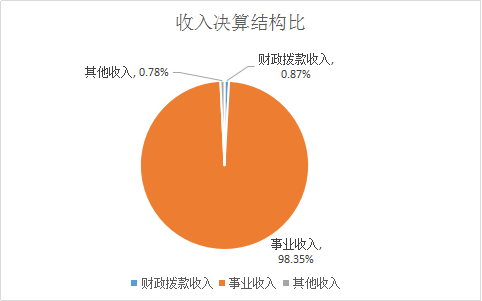 （三）支出决算情况本年支出合计17265.78万元，其中：基本支出17265.78元，占100%；项目支出0万元，占0%；（四）财政拨款收入支出决算总体情况2018年度财政拨款收、支总计149.95万元。与2017年相比，财政拨款收、支总计各减少35.05万元，减少18.95%。主要是财政拨款减少35.05万元（五）一般公共预算财政拨款支出决算情况1、一般公共预算财政拨款支出决算总体情况2018年度一般公共预算财政拨款支出149.95万元，占本年支出合计的0.87%。与2017年相比，一般公共预算财政拨款支出减少35.05万元，减少18.95%。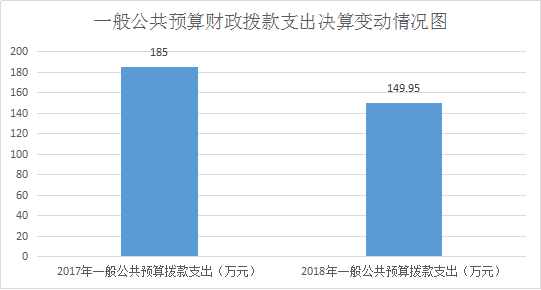 2、一般公共预算财政拨款支出决算结构情况2018年度一般公共预算财政拨款支出149.95万元，主要用于以下方面：公立医院-综合医院支出40万元，占26.68%；公立医院-其他公立医院支出89万元，占59.35%；公共卫生-重大公共卫生专项支出0.95万元，占0.63%；其他医疗卫生与计划生育支出20万元，占13.34%。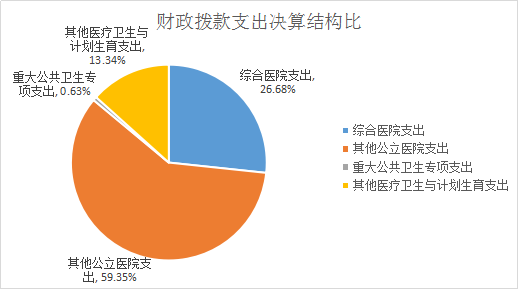 3、一般公共预算财政拨款支出决算具体情况2018年度一般公共预算财政拨款支出年初预算为40万元，支出决算为149.95万元。决算数大于预算数的主要原因财政拨款决算数高于预算数。（六）一般公共预算财政拨款基本支出决算情况2018年度一般公共预算财政拨款基本支出决算149.95万元，包括人员经费和公用经费，支出具体情况如下：人员经费40万元，主要包括：基本工资10万元、津贴补贴、奖金、伙食补助费、绩效工资、五险一金等。日常公用经费109.95万元，主要包括：办公费、印刷费、咨询费、手续费、水费、电费、物业费、专用材料费、工会经费等。（七）政府性基金预算财政拨款收入支出决算情况本部门没有政府性基金财政拨款收支。公开表格实行零报告。（八）一般公共预算财政拨款“三公”经费支出决算情况本部门2018年度一般公共预算财政拨款无“三公”经费支出，2018年度决算一般公共预算财政拨款无“三公”经费支出，公开表格实行零报告。二、重要事项说明（一）机关运行经费支出情况说明2018年度，菏泽市第二人民医院机关运行经费支出17265.78万元，比2017年增长607.54万元，增长3.65%。主要原因是：工资福利支出5965.63万元，较2017年增加1073.18万元，增幅为21.94%，工资福利支出主要是职工工资，社保缴费和公积金缴费支出，增长的原因是职工工资增长，社保和公积金缴费基数增加。商品和服务支出10929.07万元，较上年增加836.49万元，增幅为8.29%；对个人和家庭的补助支出371.08万元，较上年减少45.53万元，减幅为10.93%。政府采购支出情况说明2018年我院房屋建筑物构建支出2688.73万元，2017年房屋建筑物构建支出16706万元，2018年房屋构建增加的主要原因是我院门诊病房综合楼决算，转入固定资产。2018年通用设备购置支出16.91万元，2017年通用设备购置支出23.50万元，2018年较2017年通用设备购置费降低6.59万元，降幅为28.04%，我院门诊病房楼启用步入正轨，办公设备等配备基本完善，减少了通用设备的购置。2018年我院专用设备购置支出4151万元，2017年专用设备购置支出159万元，2018年专用设备购置支出的大幅增加，主要是是因为购置了磁共振1990万元，CT 2094万元。2018年家具用具购置支出9.5万元，2017年家居用具购置支出10.8万元，稍有降低。（三）国有资产占用情况说明截至2018年12月31日，本部门共有车辆9辆，均为一般公务用车。单位价值50万元以上的通用设备共2台，单位价值100万元以上的专用设备共13台。（四）预算绩效管理工作开展情况说明2018年度本部门无绩效自评项目和重点绩效评价项目。第四部分名词解释一、财政拨款收入：指单位本年度从同级财政部门取得的财政拨款。按现行管理制度，部门决算中反映的财政拨款包括一般公共预算财政拨款和政府性基金财政拨款。二、上级补助收入：指事业单位从主管部门和上级单位取得的非财政补助收入。三、事业收入：指事业单位开展专业业务活动及其辅助活动取得的收入。包括事业单位收到的财政专户实际核拨的教育收费等。四、经营收入：指事业单位在专业业务活动及其辅助活动之外开展非独立核算经营活动取得的收入。五、附属单位上缴收入：指事业单位附属独立核算单位按照有关规定上缴的收入。六、其他收入：指单位取得的除上述“财政拨款收入”、“上级补助收入”、“事业收入”、“经营收入”、“附属单位上缴收入”等以外的各项收入。七、用事业基金弥补收支差额：指事业单位在用本年的“财政拨款收入”“事业收入”“经营收入”“其他收入”等不足以安排本年支出的情况下，使用以前年度积累的事业基金（事业单位当年收支相抵后按国家规定提取、用于弥补以后年度收支差额的基金）弥补本年度收支缺口的资金。八、年初结转和结余：指以前年度尚未完成、结转到本年仍按原规定用途继续使用的资金，或项目已完成等产生的结余资金。九、结余分配：指事业单位按照《事业单位会计制度》的规定从非财政补助结余中分配的事业基金和职工福利基金等。十、年末结转和结余：指单位按照有关规定结转到下年继续使用的资金，或项目已完成等产生的结余资金。十一、基本支出：指单位为保障其机构正常运转、完成日常工作任务而发生的各项支出。十二、项目支出：指单位在基本支出之外为完成特定的工作任务或事业发展目标所发生的支出。    十三、经营支出：指事业单位在专业业务活动及其辅助活动之外开展非独立核算经营活动发生的支出。十四、“三公”经费：纳入省级财政预决算管理的“三公”经费，是指省级部门用财政拨款安排的因公出国（境）费、公务用车购置及运行费和公务接待费。其中，因公出国（境）费反映单位公务出国（境）的国际旅费、国外城市间交通费、住宿费、伙食费、培训费、公杂费等支出；公务用车购置及运行费反映单位公务用车购置费（含车辆购置税）及按规定保留的公务用车燃料费、维修费、过路过桥费、保险费等支出；公务接待费反映单位按规定开支的各类公务接待（含外宾接待）支出。十五、机关运行经费：为保障行政单位(含参照公务员法管理的事业单位)运行用于购买货物和服务的各项资金，包括办公费、印刷费、咨询费、手续费、水费、电费、邮电费、取暖费、物业管理费、差旅费、因公出国（境）费、维修（护）费、租赁费、会议费、培训费、公务接待费、专用材料费、劳务费、委托业务费、工会经费、福利费、公务用车运行维护费以及其他费用等。十六、一般公共服务（类）财政事务（款）行政运行（项）：反映xx部门行政单位（包括实行公务员管理的事业单位）的基本支出。十七、一般公共服务（类）财政事务（款）一般行政管理事务（项）：反映xx部门行政单位（包括实行公务员管理的事业单位）未单独设置项级科目的其他项目支出。十八、一般公共预算：是指是对以税收为主体的财政收入，安排用于保障和改善民生、推动经济社会发展、维护国家安全、维持国家机构正常运转等方面的收支预算。透过一般公共预算，可以使人们了解政府活动的范围和方向，也可以体现政府政策意图和目标。十九、政府性基金预算：是指国家对依照法律、行政法规的规定在一定期限内向特定对象征收、收取或者以出让土地、发行彩票等其他方式筹集的资金，专项用于特定公共事业发展的收支预算。其收入归属政府，不归属任何部门。二十、一般公共预算支出（原公共财政预算支出）：也即通俗所称财政支出，指政府对上级转移性收入、本级一般公共预算收入等有计划的分配和使用而形成的支出。二十一、政府性基金支出：是指政府用筹集的政府性基金收入安排的支出。收     入收     入收     入支     出支     出支     出项    目行次金额项    目行次金额栏    次1栏    次2一、财政拨款收入1149.95一、一般公共服务支出170.00  其中：政府性基金预算财政拨款20.00二、外交支出180.00二、上级补助收入30.00三、国防支出190.00三、事业收入416981.68 四、公共安全支出200.00四、经营收入50.00五、教育支出210.00五、附属单位上缴收入60.00六、科学技术支出220.00六、其他收入7134.15九、医疗卫生与计划生育支出2317265.78 824本年收入合计917265.78本年支出合计2517265.78 用事业基金弥补收支差额100.00结余分配260.00年初结转和结余110.00  其中：提取职工福利基金270.00  其中：项目支出结转和结余120.00        转入事业基金280.0013年末结转和结余290.0014  其中：项目支出结转和结余300.001531总计1617265.78总计3217265.78 注：1.本表反映部门本年度的总收支和年末结转结余情况。注：1.本表反映部门本年度的总收支和年末结转结余情况。注：1.本表反映部门本年度的总收支和年末结转结余情况。注：1.本表反映部门本年度的总收支和年末结转结余情况。注：1.本表反映部门本年度的总收支和年末结转结余情况。注：1.本表反映部门本年度的总收支和年末结转结余情况。科目编码科目编码科目编码科目名称本年收入合计本年收入合计财政拨款收入上级补助收入事业收入经营收入附属单位
上缴收入其他收入类款项栏次11234567类款项合计17265.7817265.78149.950.0016981.680.000.00134.15210210210医疗卫生与计划生育支出17265.7817265.78149.950.0016981.680.000.00134.15210022100221002公立医院17244.8317244.83129.000.0016981.680.000.00134.15210020121002012100201  综合医院17155.8317155.8340.000.0016981.680.000.00134.15210029921002992100299  其他公立医院支出89.0089.0089.000.000.000.000.000.00210042100421004公共卫生0.950.950.950.000.000.000.000.00210040921004092100409  重大公共卫生专项0.950.950.950.000.000.000.000.00210992109921099其他医疗卫生与计划生育支出20.0020.0020.000.000.000.000.000.00210990121099012109901  其他医疗卫生与计划生育支出20.0020.0020.000.000.000.000.000.00注：本表反映部门本年度取得的各项收入情况。注：本表反映部门本年度取得的各项收入情况。注：本表反映部门本年度取得的各项收入情况。注：本表反映部门本年度取得的各项收入情况。注：本表反映部门本年度取得的各项收入情况。科目编码科目编码科目编码科目名称本年支出合计基本支出项目支出上缴上级支出经营支出对附属单位补助支出类款项栏次123456类款项合计17265.7817265.780.000.000.000.00210210210医疗卫生与计划生育支出17265.7817265.780.000.000.000.00210022100221002公立医院17244.8317244.830.000.000.000.00210020121002012100201  综合医院17155.8317155.830.000.000.000.00210029921002992100299  其他公立医院支出89.0089.000.000.000.000.00210042100421004公共卫生0.950.950.000.000.000.00210040921004092100409  重大公共卫生专项0.950.950.000.000.000.00210992109921099其他医疗卫生与计划生育支出20.0020.000.000.000.000.00210990121099012109901  其他医疗卫生与计划生育支出20.0020.000.000.000.000.00注：本表反映部门本年度各项支出情况。注：本表反映部门本年度各项支出情况。注：本表反映部门本年度各项支出情况。注：本表反映部门本年度各项支出情况。注：本表反映部门本年度各项支出情况。注：本表反映部门本年度各项支出情况。注：本表反映部门本年度各项支出情况。注：本表反映部门本年度各项支出情况。注：本表反映部门本年度各项支出情况。注：本表反映部门本年度各项支出情况。收  入收  入收  入支  出支  出支  出支  出支  出项    目行次金额项    目行次合计一般公共预算财政拨款政府性基金预算财政拨款栏    次1栏    次234一、一般公共预算财政拨款1149.95一、一般公共服务支出150.000.000.00二、政府性基金预算财政拨款20.00二、外交支出160.000.000.003三、国防支出170.000.000.004四、公共安全支出180.000.000.005五、教育支出190.000.000.006六、科学技术支出200.000.000.007九、医疗卫生与计划生育支出21149.95 149.95 0.00822本年收入合计9149.95本年支出合计23149.95 149.95 0.00年初结转和结余100.00年末结转和结余240.000.000.00  一般公共预算财政拨款110.0025  政府性基金预算财政拨款120.00261327总计14149.95总计28149.95149.95 0.00注：本表反映部门本年度一般公共预算财政拨款和政府性基金预算财政拨款的总收支和年末结转结余情况。注：本表反映部门本年度一般公共预算财政拨款和政府性基金预算财政拨款的总收支和年末结转结余情况。注：本表反映部门本年度一般公共预算财政拨款和政府性基金预算财政拨款的总收支和年末结转结余情况。注：本表反映部门本年度一般公共预算财政拨款和政府性基金预算财政拨款的总收支和年末结转结余情况。注：本表反映部门本年度一般公共预算财政拨款和政府性基金预算财政拨款的总收支和年末结转结余情况。注：本表反映部门本年度一般公共预算财政拨款和政府性基金预算财政拨款的总收支和年末结转结余情况。注：本表反映部门本年度一般公共预算财政拨款和政府性基金预算财政拨款的总收支和年末结转结余情况。注：本表反映部门本年度一般公共预算财政拨款和政府性基金预算财政拨款的总收支和年末结转结余情况。科目编码科目编码科目编码科目名称年初结转和结余年初结转和结余年初结转和结余年初结转和结余本年收入本年收入本年收入本年收入本年支出本年支出本年支出本年支出年末结转和结余年末结转和结余年末结转和结余年末结转和结余年末结转和结余年末结转和结余科目编码科目编码科目编码科目名称合计基本支出结转项目支出结转和结余合计合计基本
支出项目
支出合计合计基本
支出项目
支出合计合计基本支出结转项目支出结转和结余项目支出结转和结余项目支出结转和结余科目编码科目编码科目编码科目名称合计基本支出结转项目支出结转和结余合计合计基本
支出项目
支出合计合计基本
支出项目
支出合计合计基本支出结转项目支出结转项目支出结余类款项栏次123445677891010111213类款项合计0.00 0.00 0.00 149.95 149.95 149.95 0.00149.95 149.95 149.95 0.000.00 0.00 0.00 0.000.00210210210医疗卫生与计划生育支出0.00 0.00 0.00 149.95 149.95 149.95 0.00149.95 149.95 149.95 0.000.00 0.00 0.00 0.000.00210022100221002公立医院0.00 0.00 0.00 129.00 129.00 129.00 0.00129.00 129.00 129.00 0.000.00 0.00 0.00 0.000.00210020121002012100201  综合医院0.00 0.00 0.00 40.00 40.00 40.00 0.0040.00 40.00 40.00 0.000.00 0.00 0.00 0.000.00210029921002992100299  其他公立医院支出0.000.000.0089.0089.0089.000.0089.0089.0089.000.000.000.000.000.000.00210042100421004公共卫生0.000.000.000.950.950.95 0.000.950.950.95 0.000.00 0.00 0.00 0.000.00210040921004092100409  重大公共卫生专项0.000.000.000.95 0.95 0.95 0.000.95 0.95 0.95 0.000.00 0.00 0.00 0.000.00210992109921099其他医疗卫生与计划生育支出0.000.000.0020.0020.0020.000.0020.0020.0020.000.000.000.000.000.000.00210990121099012109901  其他医疗卫生与计划生育支出0.000.000.0020.0020.0020.000.0020.0020.0020.000.000.000.000.000.000.00注：本表反映部门本年度一般公共预算财政拨款支出情况。注：本表反映部门本年度一般公共预算财政拨款支出情况。注：本表反映部门本年度一般公共预算财政拨款支出情况。注：本表反映部门本年度一般公共预算财政拨款支出情况。注：本表反映部门本年度一般公共预算财政拨款支出情况。注：本表反映部门本年度一般公共预算财政拨款支出情况。注：本表反映部门本年度一般公共预算财政拨款支出情况。注：本表反映部门本年度一般公共预算财政拨款支出情况。注：本表反映部门本年度一般公共预算财政拨款支出情况。注：本表反映部门本年度一般公共预算财政拨款支出情况。注：本表反映部门本年度一般公共预算财政拨款支出情况。注：本表反映部门本年度一般公共预算财政拨款支出情况。注：本表反映部门本年度一般公共预算财政拨款支出情况。注：本表反映部门本年度一般公共预算财政拨款支出情况。注：本表反映部门本年度一般公共预算财政拨款支出情况。注：本表反映部门本年度一般公共预算财政拨款支出情况。注：本表反映部门本年度一般公共预算财政拨款支出情况。注：本表反映部门本年度一般公共预算财政拨款支出情况。注：本表反映部门本年度一般公共预算财政拨款支出情况。注：本表反映部门本年度一般公共预算财政拨款支出情况。注：本表反映部门本年度一般公共预算财政拨款支出情况。注：本表反映部门本年度一般公共预算财政拨款支出情况。人员经费人员经费人员经费公用经费公用经费公用经费公用经费公用经费公用经费科目
编码科目名称金额科目
编码科目名称金额科目
编码科目名称金额科目
编码科目名称金额科目
编码科目名称金额科目
编码科目名称金额301工资福利支出10.00302商品和服务支出109.95 310其他资本性支出0.0030101  基本工资10.0030201  办公费0.0031001  房屋建筑物购建0.0030102  津贴补贴0.0030202  印刷费0.0031002  办公设备购置0.0030103  奖金0.0030203  咨询费0.0031003  专用设备购置0.0030104  其他社会保障缴费0.0030204  手续费0.0031005  基础设施建设0.0030106  伙食补助费0.0030205  水费0.0031006  大型修缮0.0030107  绩效工资0.0030206  电费0.0031007  信息网络及软件购置更新0.0030108  机关事业单位基本养老保险缴费0.0030207  邮电费0.0031008  物资储备0.0030109  职业年金缴费0.0030208  取暖费0.0031009  土地补偿0.0030199  其他工资福利支出0.0030209  物业管理费0.0031010  安置补助0.00303对个人和家庭的补助30.0030211  差旅费0.0031011  地上附着物和青苗补偿0.0030301  离休费10.0030212  因公出国（境）费用0.0031012  拆迁补偿0.0030302  退休费20.0030213  维修(护)费0.0031013  公务用车购置0.0030303  退职（役）费0.0030214  租赁费0.0031019  其他交通工具购置0.0030304  抚恤金0.0030215  会议费0.0031020  产权参股0.0030305  生活补助0.0030216  培训费0.0031099  其他资本性支出0.0030306  救济费0.0030217  公务接待费0.00304对企事业单位的补贴0.0030307  医疗费0.0030218  专用材料费109.95 30401  企业政策性补贴0.0030308  助学金0.0030224  被装购置费0.0030402  事业单位补贴0.0030309  奖励金0.0030225  专用燃料费0.0030403  财政贴息0.0030310  生产补贴0.0030226  劳务费0.0030499  其他对企事业单位的补贴0.0030311  住房公积金0.0030227  委托业务费0.00307债务利息支出0.0030312  提租补贴0.0030228  工会经费0.0030701  国内债务付息0.0030313  购房补贴0.0030229  福利费0.0030707  国外债务付息0.0030314  采暖补贴0.0030231  公务用车运行维护费0.00399其他支出0.0030315  物业服务补贴0.0030239  其他交通费用0.0039906  赠与0.0030399  其他对个人和家庭的补助支出0.0030240  税金及附加费用0.0030299  其他商品和服务支出0.00 人员经费合计人员经费合计40.00公用经费合计公用经费合计公用经费合计公用经费合计公用经费合计109.95注:本表反映部门本年度一般公共预算财政拨款基本支出明细情况。注:本表反映部门本年度一般公共预算财政拨款基本支出明细情况。注:本表反映部门本年度一般公共预算财政拨款基本支出明细情况。注:本表反映部门本年度一般公共预算财政拨款基本支出明细情况。注:本表反映部门本年度一般公共预算财政拨款基本支出明细情况。注:本表反映部门本年度一般公共预算财政拨款基本支出明细情况。注:本表反映部门本年度一般公共预算财政拨款基本支出明细情况。注:本表反映部门本年度一般公共预算财政拨款基本支出明细情况。注:本表反映部门本年度一般公共预算财政拨款基本支出明细情况。科目编码科目编码科目编码科目名称年初结转和结余本年收入本年支出年末结转和结余科目编码科目编码科目编码科目名称合计基本支出结转项目支出结转和结余合计基本
支出项目
支出合计基本
支出项目
支出合计基本支出结转项目支出结转和结余项目支出结转和结余科目编码科目编码科目编码科目名称合计基本支出结转项目支出结转和结余合计基本
支出项目
支出合计基本
支出项目
支出合计基本支出结转项目支出结转项目支出结余类款项栏次12345678910111213类款项合计0.000.000.000.000.000.000.000.000.000.000.000.000.00注：本表反映部门本年度政府性基金预算财政拨款收入支出及结转和结余情况。注：本表反映部门本年度政府性基金预算财政拨款收入支出及结转和结余情况。注：本表反映部门本年度政府性基金预算财政拨款收入支出及结转和结余情况。注：本表反映部门本年度政府性基金预算财政拨款收入支出及结转和结余情况。注：本表反映部门本年度政府性基金预算财政拨款收入支出及结转和结余情况。注：本表反映部门本年度政府性基金预算财政拨款收入支出及结转和结余情况。注：本表反映部门本年度政府性基金预算财政拨款收入支出及结转和结余情况。注：本表反映部门本年度政府性基金预算财政拨款收入支出及结转和结余情况。注：本表反映部门本年度政府性基金预算财政拨款收入支出及结转和结余情况。注：本表反映部门本年度政府性基金预算财政拨款收入支出及结转和结余情况。注：本表反映部门本年度政府性基金预算财政拨款收入支出及结转和结余情况。注：本表反映部门本年度政府性基金预算财政拨款收入支出及结转和结余情况。注：本表反映部门本年度政府性基金预算财政拨款收入支出及结转和结余情况。注：本表反映部门本年度政府性基金预算财政拨款收入支出及结转和结余情况。注：本表反映部门本年度政府性基金预算财政拨款收入支出及结转和结余情况。注：本表反映部门本年度政府性基金预算财政拨款收入支出及结转和结余情况。注：本表反映部门本年度政府性基金预算财政拨款收入支出及结转和结余情况。一般公共预算财政拨款“三公”经费支出决算表一般公共预算财政拨款“三公”经费支出决算表一般公共预算财政拨款“三公”经费支出决算表一般公共预算财政拨款“三公”经费支出决算表一般公共预算财政拨款“三公”经费支出决算表一般公共预算财政拨款“三公”经费支出决算表一般公共预算财政拨款“三公”经费支出决算表一般公共预算财政拨款“三公”经费支出决算表一般公共预算财政拨款“三公”经费支出决算表一般公共预算财政拨款“三公”经费支出决算表一般公共预算财政拨款“三公”经费支出决算表一般公共预算财政拨款“三公”经费支出决算表一般公共预算财政拨款“三公”经费支出决算表一般公共预算财政拨款“三公”经费支出决算表一般公共预算财政拨款“三公”经费支出决算表一般公共预算财政拨款“三公”经费支出决算表公开08表公开08表　部门：菏泽市第二人民医院　部门：菏泽市第二人民医院　部门：菏泽市第二人民医院　    金额单位：万元　    金额单位：万元　    金额单位：万元　    金额单位：万元预算数预算数预算数预算数预算数预算数决算数　决算数　决算数　决算数　决算数　决算数　决算数　决算数　决算数　决算数　合计因公出国（境）费公务用车购置及运行费公务用车购置及运行费公务用车购置及运行费公务接待费合计因公出国（境）费因公出国（境）费公务用车购置及运行费公务用车购置及运行费公务用车购置及运行费公务用车购置及运行费公务用车购置及运行费公务用车购置及运行费公务接待费合计因公出国（境）费小计公务用车购置费公务用车运行费公务接待费合计因公出国（境）费因公出国（境）费小计小计公务用车购置费公务用车购置费公务用车运行费公务用车运行费公务接待费123456788991010111112　0.00　0.00　0.00　0.00　0.00　0.000.000.000.000.000.00　0.00　0.00　0.00　0.000.00 注：本表反映部门本年度“三公”经费支出预决算情况。其中：预算数为“三公”经费年初预算数，决算数包括当年一般公共预算财政拨款和以前年度结转资金安排的实际支出。菏泽市第二人民医院2018年度预决算财政拨款无“三公”经费支出,故本表无数据。 注：本表反映部门本年度“三公”经费支出预决算情况。其中：预算数为“三公”经费年初预算数，决算数包括当年一般公共预算财政拨款和以前年度结转资金安排的实际支出。菏泽市第二人民医院2018年度预决算财政拨款无“三公”经费支出,故本表无数据。 注：本表反映部门本年度“三公”经费支出预决算情况。其中：预算数为“三公”经费年初预算数，决算数包括当年一般公共预算财政拨款和以前年度结转资金安排的实际支出。菏泽市第二人民医院2018年度预决算财政拨款无“三公”经费支出,故本表无数据。 注：本表反映部门本年度“三公”经费支出预决算情况。其中：预算数为“三公”经费年初预算数，决算数包括当年一般公共预算财政拨款和以前年度结转资金安排的实际支出。菏泽市第二人民医院2018年度预决算财政拨款无“三公”经费支出,故本表无数据。 注：本表反映部门本年度“三公”经费支出预决算情况。其中：预算数为“三公”经费年初预算数，决算数包括当年一般公共预算财政拨款和以前年度结转资金安排的实际支出。菏泽市第二人民医院2018年度预决算财政拨款无“三公”经费支出,故本表无数据。 注：本表反映部门本年度“三公”经费支出预决算情况。其中：预算数为“三公”经费年初预算数，决算数包括当年一般公共预算财政拨款和以前年度结转资金安排的实际支出。菏泽市第二人民医院2018年度预决算财政拨款无“三公”经费支出,故本表无数据。 注：本表反映部门本年度“三公”经费支出预决算情况。其中：预算数为“三公”经费年初预算数，决算数包括当年一般公共预算财政拨款和以前年度结转资金安排的实际支出。菏泽市第二人民医院2018年度预决算财政拨款无“三公”经费支出,故本表无数据。 注：本表反映部门本年度“三公”经费支出预决算情况。其中：预算数为“三公”经费年初预算数，决算数包括当年一般公共预算财政拨款和以前年度结转资金安排的实际支出。菏泽市第二人民医院2018年度预决算财政拨款无“三公”经费支出,故本表无数据。 注：本表反映部门本年度“三公”经费支出预决算情况。其中：预算数为“三公”经费年初预算数，决算数包括当年一般公共预算财政拨款和以前年度结转资金安排的实际支出。菏泽市第二人民医院2018年度预决算财政拨款无“三公”经费支出,故本表无数据。 注：本表反映部门本年度“三公”经费支出预决算情况。其中：预算数为“三公”经费年初预算数，决算数包括当年一般公共预算财政拨款和以前年度结转资金安排的实际支出。菏泽市第二人民医院2018年度预决算财政拨款无“三公”经费支出,故本表无数据。 注：本表反映部门本年度“三公”经费支出预决算情况。其中：预算数为“三公”经费年初预算数，决算数包括当年一般公共预算财政拨款和以前年度结转资金安排的实际支出。菏泽市第二人民医院2018年度预决算财政拨款无“三公”经费支出,故本表无数据。 注：本表反映部门本年度“三公”经费支出预决算情况。其中：预算数为“三公”经费年初预算数，决算数包括当年一般公共预算财政拨款和以前年度结转资金安排的实际支出。菏泽市第二人民医院2018年度预决算财政拨款无“三公”经费支出,故本表无数据。 注：本表反映部门本年度“三公”经费支出预决算情况。其中：预算数为“三公”经费年初预算数，决算数包括当年一般公共预算财政拨款和以前年度结转资金安排的实际支出。菏泽市第二人民医院2018年度预决算财政拨款无“三公”经费支出,故本表无数据。 注：本表反映部门本年度“三公”经费支出预决算情况。其中：预算数为“三公”经费年初预算数，决算数包括当年一般公共预算财政拨款和以前年度结转资金安排的实际支出。菏泽市第二人民医院2018年度预决算财政拨款无“三公”经费支出,故本表无数据。 注：本表反映部门本年度“三公”经费支出预决算情况。其中：预算数为“三公”经费年初预算数，决算数包括当年一般公共预算财政拨款和以前年度结转资金安排的实际支出。菏泽市第二人民医院2018年度预决算财政拨款无“三公”经费支出,故本表无数据。 注：本表反映部门本年度“三公”经费支出预决算情况。其中：预算数为“三公”经费年初预算数，决算数包括当年一般公共预算财政拨款和以前年度结转资金安排的实际支出。菏泽市第二人民医院2018年度预决算财政拨款无“三公”经费支出,故本表无数据。